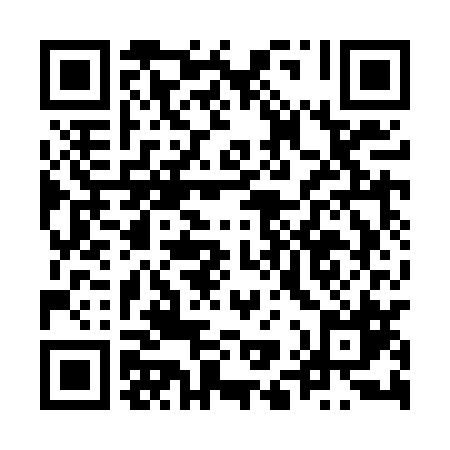 Prayer times for Henrykow Pierwszy, PolandWed 1 May 2024 - Fri 31 May 2024High Latitude Method: Angle Based RulePrayer Calculation Method: Muslim World LeagueAsar Calculation Method: HanafiPrayer times provided by https://www.salahtimes.comDateDayFajrSunriseDhuhrAsrMaghribIsha1Wed2:405:1112:375:448:0410:232Thu2:375:0912:375:458:0510:263Fri2:335:0712:375:468:0710:294Sat2:295:0512:365:478:0910:335Sun2:255:0312:365:488:1010:366Mon2:235:0112:365:498:1210:397Tue2:225:0012:365:508:1310:438Wed2:214:5812:365:518:1510:439Thu2:204:5612:365:528:1710:4410Fri2:204:5512:365:538:1810:4511Sat2:194:5312:365:548:2010:4512Sun2:184:5112:365:558:2110:4613Mon2:184:5012:365:568:2310:4714Tue2:174:4812:365:568:2410:4715Wed2:174:4712:365:578:2610:4816Thu2:164:4512:365:588:2710:4917Fri2:154:4412:365:598:2910:4918Sat2:154:4312:366:008:3010:5019Sun2:144:4112:366:018:3210:5020Mon2:144:4012:366:028:3310:5121Tue2:134:3912:366:028:3510:5222Wed2:134:3712:366:038:3610:5223Thu2:134:3612:366:048:3710:5324Fri2:124:3512:376:058:3910:5425Sat2:124:3412:376:068:4010:5426Sun2:114:3312:376:068:4110:5527Mon2:114:3212:376:078:4210:5528Tue2:114:3112:376:088:4410:5629Wed2:104:3012:376:088:4510:5730Thu2:104:2912:376:098:4610:5731Fri2:104:2812:376:108:4710:58